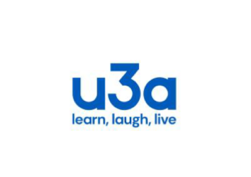 Haddenham U3A Membership ApplicationYOUR DETAILSMember 1Member 2 – leave blank if not applicable*To reduce costs, the committee will communicate with you via email where possible.MEMBERSHIP FEESIf you are a UK taxpayer and eligible to Gift Aid your donation, please complete the Gift Aid declaration on page 3.  This will increase your gift by 25p for every £1 given at no extra cost to you or us. Thank you.A couple can elect to Gift Aid their subscriptions individually or as a Joint payment. The latter is preferable if only one payee is a taxpayer as all of the contribution is then subject to Gift Aid. TERMS AND CONDITIONS OF MEMBERSHIPAll members must:Abide by the Principles of the U3A movement, see haddenhamu3a.co.uk/U3A policesAlways act in the best interests of the U3A and never do anything to bring the U3A into disrepute.Abide by the terms and conditions of the constitution, see haddenhamu3a.co.uk/U3A policiesTreat fellow members with respect and courtesy at all times.Comply with and support the decisions of the elected committee.Advise the committee of any change in your personal details.Abide by the Member Code of Conduct, see haddenhamu3a.co.uk/U3A policiesPRIVACY STATEMENTHaddenham U3A processes member information so that you can be kept informed about events, groups and activities as part of your membership. Haddenham U3A’s lawful basis for collecting this information is legitimate interest/contract. In processing your information Haddenham U3A will:Store it securely for membership purposes.Use it to communicate with you as a U3A member.Share your information with group leaders for those groups of which you are a member.Send you general information about the Third Age Trust (the national organisation to which U3As are affiliated). If you are happy to be added to the direct mailing list for the Third Age Trust magazine – Third Age Matters - please tick the box below:	Member 1 - I consent to my data being shared with the company who oversee the distribution of the Third Age Trust Magazines.	Member 2 - I consent to my data being shared with the company which oversees the distribution of the Third Age Trust Magazines.You can request for your data not to be used for the direct mailing of the Third Age Trust Magazines by contacting Elaine Parkes on membership@haddenhamu3a.co.uk or  01844 292184.Please complete and send or deliver this form with your Gift Aid Declaration (if applicable) and your remittance (if applicable) to Elaine Parkes, Membership Secretary, Haddenham U3A, 8 Stokes End, Haddenham, Bucks HP17 8DX.For internal use:Please treat as Gift Aid donations all donations made from the date of this declaration and in the past four years. I am a UK taxpayer and understand that if I pay less Income Tax and/or Capital Gains Tax than the amount of Gift Aid claimed on all my donations in that tax year it is my responsibility to pay any difference.Title: _________   First name or initial(s): ______________________________________ Surname:   _______________________________________________________________Address:  ________________________________________________________________  ______________________________________________________________________________________________________________ Postcode:    ______________________Signature: ___________________________________ Date:   _____________________NOTES1. Please notify the Treasurer or Membership Secretary if you: • want to cancel this declaration • change your name or home address • no longer pay sufficient tax on your income and/or capital gains. 2. If you pay Income Tax at the higher or additional rate and want to receive the additional tax relief due to you, you must include all your Gift Aid donations on your Self-Assessment tax return or ask HM Revenue and Customs to adjust your tax code.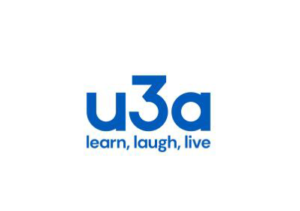 Haddenham U3A Standing Order FormTO:BANK: _______________________________________________________BRANCH: _____________________________________________________First Payment: please pay the sum of £16.00 immediatelySubsequent Payments: £16.00 on 6th April 2025 and annually thereafter until further notice toCAF Bank, 40 – 52 – 40, for the account of HADDENHAM U3A, A/C No. 00021010Please debit my/our account:Sort Code: _____________________________A/C No: _______________________________Signed: ___________________________________Date: _____________________________________PLEASE SEND THIS FORM DIRECTLY TO YOUR BANK (or set it up online). Please do not send this form to the U3A Membership Secretary. Title and First Name SurnameEmail*Telephone Home:Mobile:AddressPostcodeTitle and First Name SurnameEmail*Telephone:Mobile: One member£16.00 annually Two members at the same address£32.00 annuallyThese fees include a £3.50 membership fee paid to our national organisation, the Third Age Trust, which provides a wide range of services and benefits, including liability insurance cover.Membership fees are payable by (please tick one): These fees include a £3.50 membership fee paid to our national organisation, the Third Age Trust, which provides a wide range of services and benefits, including liability insurance cover.Membership fees are payable by (please tick one):   Standing Order to: CAF Bank, A/C name: Haddenham U3A, sort code: 40-52-40 A/C 00021010 Cheque to Haddenham U3ABank transfer to: A/C name: Haddenham U3A, sort code: 40-52-40,  A/C: 00021010I/We apply for membership of Haddenham U3A and confirm that I/we will abide by the terms of membership as stated above. I/We confirm that I/we have completed the form myself/ourselves. I/We will make full payment of fees due as soon as is reasonably practicable.I/We apply for membership of Haddenham U3A and confirm that I/we will abide by the terms of membership as stated above. I/We confirm that I/we have completed the form myself/ourselves. I/We will make full payment of fees due as soon as is reasonably practicable.Signed: Member 1DateMember 2Member 2ReceivedPaidLoggedMembership Number/s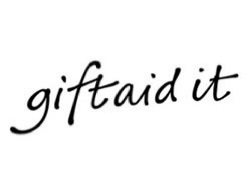 HADDENHAMGift Aid DeclarationIf you are a UK taxpayer and eligible to Gift Aid your donation, please complete the declaration below.  This will increase your gift by 25p for every £1 given at no extra cost to you or us. Thank you. 